        საქართველოს გარემოსა და ბუნებრივი რესურსების სამინისტროს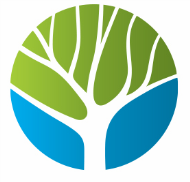    სსიპ ეროვნული სატყეო სააგენტოინფორმაცია ოფიციალურ და სამუშაო ვიზიტებზე გაწეული სამივლინებო ხარჯების შესახებ თანამდებობის პირებზე (ჯამურად) და სხვა თანამშრომლებზე (ჯამურად), ცალ-ცალკე ქვეყნის შიგნით და ქვეყნის გარეთ 2020 წლის პირველ და მეორე კვარტლებში განხორციელებული მივლინებების მიხედვითლარებშიI  კვარტალიII კვარტალისულ I და II კვარტალიდასახელებამივლინების ხარჯები სულმ.შ. ქვეყნის შიგნითმ.შ. ქვეყნის გარეთთანამდებობის პირები3353350სხვა თანამშრომლები12700127000                                   სულ13035130350დასახელებამივლინების ხარჯები სულმ.შ. ქვეყნის შიგნითმ.შ. ქვეყნის გარეთთანამდებობის პირები1801800სხვა თანამშრომლები23265232650                                   სულ23445234450დასახელებამივლინების ხარჯები სულმ.შ. ქვეყნის შიგნითმ.შ. ქვეყნის გარეთთანამდებობის პირები5155150სხვა თანამშრომლები35965359650                                   სულ36480369650